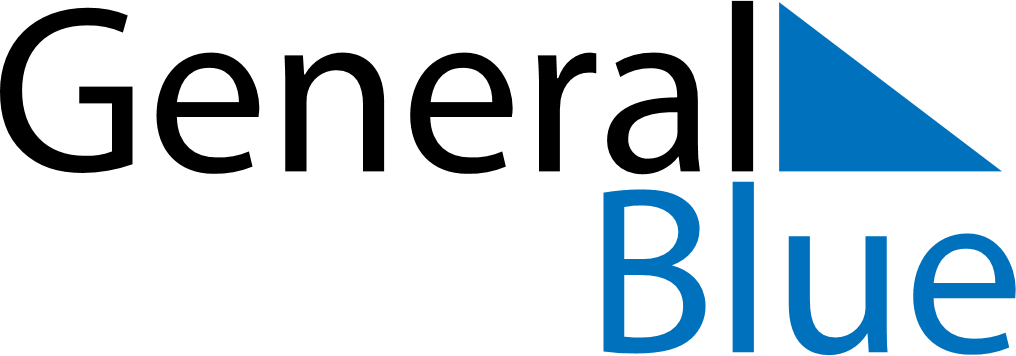 July 2022July 2022July 2022United StatesUnited StatesSUNMONTUEWEDTHUFRISAT123456789Independence Day10111213141516171819202122232425262728293031